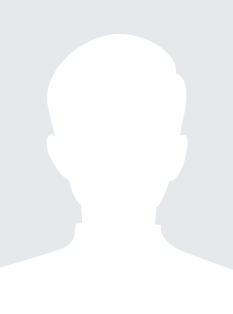 이름 : 김OO생년월일(나이) : 1990.01.01 (만 OO세)연락처 : 010-0000-0000이메일 : abc@jobkorea.co.kr비자종류(잔여 비자기간) : 취업비자(O 개월)사용가능 외국어 : 일본어주소 : OO학력사항OO대학교	0000.00 ~ 0000.00시각디자인학과	졸업OO고등학교	0000.00 ~ 0000.00인문계	졸업경력사항OO회사	0000.00 ~ 0000.00디자인팀 사원	1년 근무-주요업무내용1-주요업무내용2-주요업무내용3OO회사	0000.00 ~ 0000.00개발팀	2년 근무-주요업무내용1-주요업무내용2-주요업무내용3자격증컴퓨터 활용 기능사 1급	0000.00 취득OO 협회	TOEIC-900점	0000.00취득OO 기관특이활동OO센터에서 교육이수	0000.00 ~ 0000.00빅테이터 분석 3개월 과정	OO그룹에서 번역사 프리랜서	0000.00 ~ 0000.00일본어 6개월자기소개서자기소개서를 작성해주세요.	